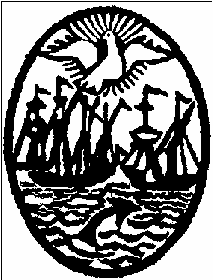 GOBIERNO DE LA CIUDAD DE BUENOS AIRES INSTRUCTIVO PARA LA CONFECCIÓN DEL FORMULARIO ÚNICO DE SOLICITUD DE BECA ALIMENTARIA Instructivo para completar el formularioDatos a completar por el alumno solicitante: Información personal sobre el alumno que solicita la beca.  Los datos consignados en estos campos, deben referirse exclusivamente al o a la estudiante que hará uso del servicio alimentario. Datos del grupo familiar: Padre/Madre y/o Tutor: No es necesario completarlo, salvo que el o la estudiante conviva con ellos.Hermanos/hijos en edad escolar: Destinado exclusivamente para aquellos hermanos/hijos que se encuentren escolarizados. En caso de que asistan a una escuela pública, deberán documentar esa situación a través de un certificado de alumno regular, expedido por el establecimiento al que asisten. Esto se debe a que, de acuerdo con la normativa vigente, cada hermano/hijos del solicitante que curse su educación en el ámbito público; amplía en un 15% el monto de corte para el acceso a la beca. (el monto actual es de $141.538 que se calcula multiplicando por 2,5 el sueldo mínimo del empleado de comercio).  Esto no quiere decir que, en caso de que el hermano asista a una escuela privada, deba aportar documentación alguna o pueda denegar el pedido de beca. Asimismo, cabe aclarar que los montos destinados al pago de la cuota de un colegio privado, en ningún caso son deducibles de los ingresos del grupo familiar a fin de modificar el importe de acceso a la beca alimentaria. Otros convivientes: Este espacio está destinado a cualquier otra persona que conviva con la familia y participe en los ingresos del grupo familiar, cualquiera sea su parentesco. Miembros del grupo familiar con enfermedades crónicas: Este campo está destinado para consignar el diagnóstico y gasto mensual derivado de una afección crónica que pudiese sufrir algún integrante del grupo familiar conviviente, a fin de que ese monto sea deducido de los ingresos consignados y, por ende, permita a la familia acceder a la beca alimentaria aún si antes de la deducción superaste el límite. Los gastos mensuales por enfermedad sólo serán válidos a este fin en caso de que el familiar conviva con el solicitante, el tratamiento de su dolencia implique gastos que impacten en el presupuesto familiar y éstos se encuentren documentados a través de una constancia médica y los comprobantes de gastos.  VALE ACLARAR QUE LOS GASTOS POR ENFERMEDAD SON LOS ÚNICOS QUE PUEDEN DEDUCIRSE DEL CÁLCULO DE INGRESOS  DEL GRUPO FAMILIAR PARA ACCEDER A LA BECA, QUEDANDO ASÍ EXCLUIDO TODO OTRO GASTO (ALQUILER, ESCUELA PRIVADA, CUOTAS DE BIENES O SERVICIOS, ETC…)